NC Math 1B							Name: ________________________  Unit 4 Part II Lesson 1.5 Homework: More Key Features of a Parabola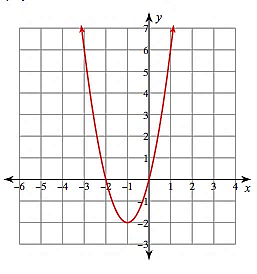 1.  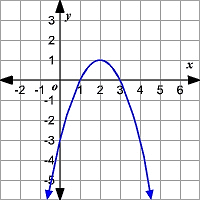 2.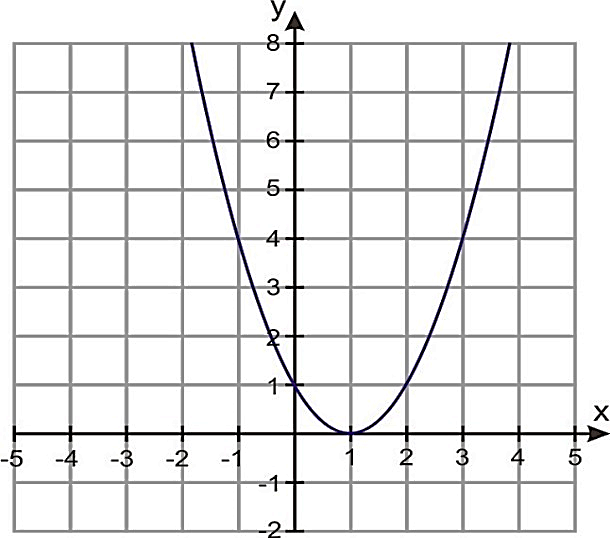 3.SOLVE BY FACTORING or BY SQUARE ROOT PROPERTY4.   6x2 =  – 21x	  5.   (3x – 1)2 = 49	        6.   16x – 12 =  – 3x2 + 9x + 8 	7.    2x2 – 76 = 52